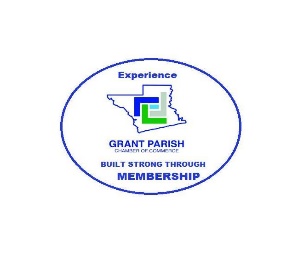 Grant Parish Chamber of Commerce2021 Membership FormMembership in the Grant Parish Chamber of Commerce is open to any individual or business owner who is interested in future growth and development of Grant Parish.  The amount of the annual dues is based on whether it is an individual or business membership and the size of the business.  We welcome those who address is outside of Grant Parish but still have an interest in the Chamber’s goals. Individual    $50					Small Employer (under 40)     $100Individual Lifetime $500				Large Employer (40 +)            $250Business or Individual’s Name______________________________________________Type of Business____________________________________ No. of Employees______Contact Person__________________________________________________________Phone Number(s) ______________________________Email_________________________________________Website_______________________________________Mailing Address_________________________________City_____________________ State_______ Zip Code_______________Are you interested in serving on the Board of Directors? ___________Would you like to host a meeting? ________________Please return your completed form along with your dues to:Grant Parish Chamber of CommercePO Box 32Colfax, LA 71417